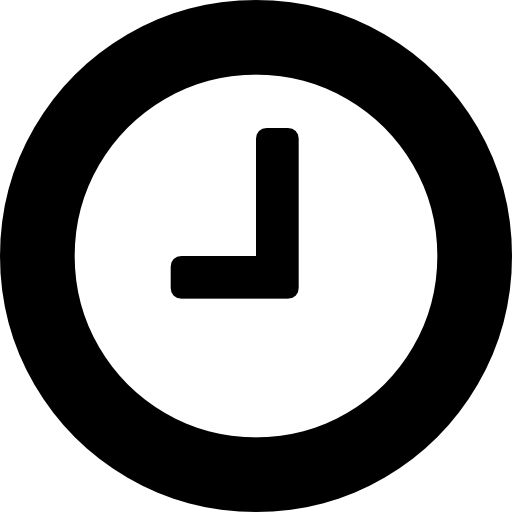 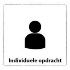 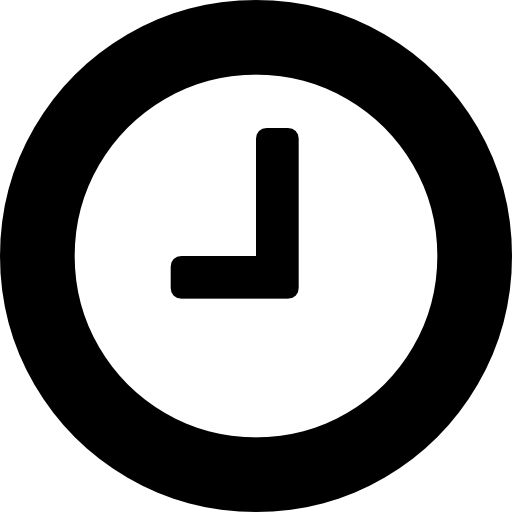 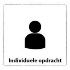 Stap 1Kijk naar het filmpje waarin uitgelegd wordt hoe je moet oculeren.Stap 2Pak de takken, het mesje en de camera van je telefoon erbij.Snijd in de takken van pink dikte de T zoals uitgelegd in het filmpje.Maak een foto van je drie takken met de gesneden T goed in beeldStap 3Snijd van de andere drie takken een oogje zoals uitgelegd in het filmpje.Maak een foto van drie afgesneden oogjesStap 4Plaats in elke T een oogje op de manier zoals uitgelegd in het filmpjeMaak een foto van de drie takken met het oogje erin geschoven.Stap 5Bind elk oogje vast met tape of plastic folie of touw, zoals uitgelegd in het filmpje.Maak een foto van de drie gebonden takken.Stap 6Plak de foto’s van stap 2,3,4 en 5 in de invulbijlage ‘Zelf oculeren’ (onderaan deze opdracht)Stap 7Beantwoord de vragen in de de Invulbijlage ‘Reflectie Zelf oculeren’ en beantwoord de vragen. (onderaan deze opdracht)Beantwoord de volgende vragen:Leg in je eigen woorden uit wat je moest doen bij deze opdracht ‘zelf oculeren’Hoe wist jij wat je moest doen?Wat moest je vooraf doen om deze opdracht uit te kunnen voeren?Heb jij dat vooraf ook gedaan? Leg je antwoord uit waarom wel/nietWas het snijden van de T-vorm moeilijk of makkeleijk? Leg je antwoord uit waarom wel/nietWaar moest je op letten bij het inschuiven van het oogje?Voor welke methode van afbinden heb je gekozen? Leg uit waarom je daarvoor gekozen hebt.Heb jij deze opdracht binnen de lestijd helemaal af gekregen?Hoe weet je nu of je het goed hebt gedaan?Ben je tevreden over het resultaat? Leg uit waarom.Wat zou je de volgende keer anders doen. Leg uit hoe je het dan anders zou doen.- Einde van de opdracht – Lever de opdracht in bij het inleverpunt van Groene ProductieDe situatie:   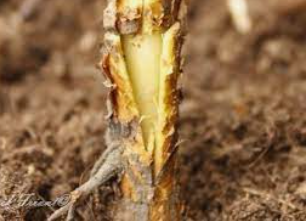 Je loopt stage bij boomkwekerij ‘De Roos’.Hier passen ze de vermeerderingstechniek ‘Oculeren’ toe. Jij krijgt de opdracht om alvast te oefenen met deze techniek.Tijdens deze opdracht verzamel je een aantal takken van een pink dikte. Met deze takken ga je oefenen met ‘Oculeren’Op het laatst vul je nog een evaluatie inDit heb je nodig:De theorie van ‘Meer vermeerederen’ in het Wikiwijsarrangement van Groene Productie.Het instructiefilmpje ‘Oculeren’. keukenmesje of een ander soort scherp mesje6 verse takken, waarvan 3 pink dikte en 3 met knoppen (was huiswerk)touw of plastic folie of tapetelefoon om foto’s mee te makenInvulbijlage ‘Zelf oculeren’ Invulbijlage ‘Reflectie Zelf oculeren’Dit leer je:Je kunt:Oculeren Reflecteren op je eigen werkDit ga je doen: (aan de slag)bekijk het instructiefilmpje ‘Oculeren’verzamel de materialen die je nodig hebt volg het stappenplan in opdrachtmaak foto’s en plak die in de Invulbijlage ‘Zelf oculeren’ (onderaan deze opdracht)Ga naar de Invulbijlage ‘Reflectie Zelf oculeren’ en beantwoord de vragen. (onderaan deze opdracht)lever de opdracht in.Dit ga je doen: (aan de slag)bekijk het instructiefilmpje ‘Oculeren’verzamel de materialen die je nodig hebt volg het stappenplan in opdrachtmaak foto’s en plak die in de Invulbijlage ‘Zelf oculeren’ (onderaan deze opdracht)Ga naar de Invulbijlage ‘Reflectie Zelf oculeren’ en beantwoord de vragen. (onderaan deze opdracht)lever de opdracht in.Dit ga je doen: (aan de slag)bekijk het instructiefilmpje ‘Oculeren’verzamel de materialen die je nodig hebt volg het stappenplan in opdrachtmaak foto’s en plak die in de Invulbijlage ‘Zelf oculeren’ (onderaan deze opdracht)Ga naar de Invulbijlage ‘Reflectie Zelf oculeren’ en beantwoord de vragen. (onderaan deze opdracht)lever de opdracht in.Dit lever je in:Deze opdracht met de foto’s zoals beschreven bij ‘stap 6’Inleveren via Elo opdrachten  Groene Produktie inleverpuntDit lever je in:Deze opdracht met de foto’s zoals beschreven bij ‘stap 6’Inleveren via Elo opdrachten  Groene Produktie inleverpuntDit lever je in:Deze opdracht met de foto’s zoals beschreven bij ‘stap 6’Inleveren via Elo opdrachten  Groene Produktie inleverpuntOpdracht  : Zelf OculerenInvulbijlage ‘Zelf oculeren’Plak hier de foto van je drie takken met de gesneden T goed in beeld (stap 2)Plak hier de foto van de drie afgesneden oogjes. (stap 3)Plak hier de foto van de drie takken met het oogje erin geschoven. (stap 4)Plak hier de foto van de drie gebonden takken. (stap 5)Invulbijlage ‘Reflectie Zelf oculeren’